Na temelju članka 255. stavka 9. Zakona o sigurnosti prometa na cestama (»Narodne novine«, br. 67/08, 48/10 – Odluka Ustavnog suda Republike Hrvatske, 74/11, 80/13, 158/13 – Odluka i Rješenje Ustavnog suda Republike Hrvatske, 92/14, 64/15, 108/17, 70/19 i 42/20) ministar unutarnjih poslova, uz prethodnu suglasnost ministra nadležnog za poslove prometa i ministra vanjskih i europskih poslova, donosiPRAVILNIKO IZMJENAMA I DOPUNAMA PRAVILNIKA O TEHNIČKIM PREGLEDIMA VOZILAČlanak 1.U Pravilniku o tehničkim pregledima vozila (»Narodne novine«, br. 16/18, 63/19 i 117/20) u članku 2. stavak 1. mijenja se i glasi:»(1) Ovim se Pravilnikom u hrvatsko zakonodavstvo preuzima Direktiva 2014/45/EU Europskog parlamenta i Vijeća od 3. travnja 2014. o periodičnim tehničkim pregledima motornih vozila i njihovih priključnih vozila te stavljanju izvan snage Direktive 2009/40/EZ (SL L 127, 29. 4. 2014.), Ispravak Direktive 2014/45/EU Europskog parlamenta i Vijeća od 3. travnja 2014. o periodičnim tehničkim pregledima motornih vozila i njihovih priključnih vozila te stavljanju izvan snage Direktive 2009/40/EZ (SL L 127, 29. 4. 2014.) i Delegirana Direktiva Komisije (EU) 2021/1717 оd 9. srpnja 2021. o izmjeni Direktive 2014/45/EU Europskog parlamenta i Vijeća u pogledu ažuriranja određenih oznaka kategorija vozila i dodavanja sustava eCall na popis stavki koje treba ispitati, metoda, uzroka kvara i procjena nedostataka iz Priloga I. i Priloga III. toj direktivi (SL L 342, 27.09.2021).«Članak 2.U članku 3. stavci 2. i 3  mijenjaju  se i glase:	„(2) Nove lake prikolice vlasnici su dužni podvrgnuti redovitom tehničkom pregledu tijekom mjeseca u kojem ističe rok od 36 mjeseci od prvog označavanja nove lake prikolice u Republici Hrvatskoj, a nakon toga tijekom mjeseca u kojem ističe rok od 36 mjeseci od posljednjeg redovitog tehničkog pregleda.	(3) Laku prikolicu koja se ne smatra novom i koja se prvi put označava u Republici Hrvatskoj, vlasnici su dužni podvrgnuti redovitom tehničkom pregledu prije prvog označavanja, a nakon toga tijekom mjeseca u kojem ističe rok od 36 mjeseci od posljednjeg redovitog tehničkog pregleda“.Članak 3.U članku 21. stavak 1. mijenja se i  glasi:„(1) Na redovitom tehničkom pregledu s ispitivanjem ispušnih plinova motornih vozila te na izvanrednom tehničkom pregledu (sukladno kategorizaciji vozila: L - mopedi, motocikli, motocikli s bočnom prikolicom, motorni tricikli, laki četverocikli i četverocikli, M - osobni automobili i autobusi, N - teretni automobili, O - priključna vozila, T – traktori, R - traktorska priključna vozila, C – traktori gusjeničari, S-izmijenjivi radni priključak) nadzornici tehničke ispravnosti vozila provjeravaju minimalno stavke koje su navedene u tablici iz ovog stavka, a koje je moguće provjeriti s obzirom na konstrukciju i namjenu kategorije vozila koje je pristupilo tehničkom pregledu.“U tablici, točka 3.1.1. mijenja se i glasi:Točka 4.2. mijenja se i glasi:Točka 15. mijenja se i glasiIza stavka 1. dodaje se stavak 2. koji glasi:„(2) „Iznimno od odredbe st. 1. ovog članka, u slučaju izvanrednog tehničkog pregleda radi izdavanja pokusnih i izvoznih pločica ne provjeravaju se stavke pod točkom 12. ISPITIVANJE ISPUŠNIH PLINOVA MOTORNIH VOZILA (EKO TEST).“Članak 4.U članku 22. stavak 5. mijenja se i glasi:„(5) Za vozila kategorija M i N za koja ne postoji podatak o ekološkoj kategoriji vozila, osim za vozila s hibridnim i električnim pogonom, za vozila s ugrađenom plinskom instalacijom te za ostale kategorije vozila, polja u donjem rubu naljepnice se ne buše.“Članak 5.U članku 30. na kraju stavka 1. dodaje se rečenica: „Iznimno, procjena efikasnosti hidrauličkih sustava kočenja ne zahtjeva mjerenje tlakova aktiviranja izvršnih kočnih elementa.“Članak 6.U Prilogu I. Obrazac broj 1. „Karton tehničke ispravnosti lake prikolice zamjenjuje se novim Obrascem broj 1. „Karton tehničke ispravnosti lake prikolice“ u Prilogu koji je sastavni dio ovog Pravilnika.Izdani Kartoni tehničke ispravnosti lake prikolice usklađivat će se sa stavkom 1. ovog članka kod prvog tehničkog pregleda lake prikolice nakon popunjenosti Kartona tehničke ispravnosti lake prikolice.Članak 7.Ovaj Pravilnik stupa na snagu osmoga dana od dana objave u Narodnim novinama.Klasa: ______________
Urbroj: ______________Zagreb, _____________Ministardr.sc. Davor BožinovićPRILOGObrazac broj 1 VELIČINA KARTONA TEHNIČKE ISPRAVNOSTI LAKE PRIKOLICE JE 148 X 105 mmPrednja strana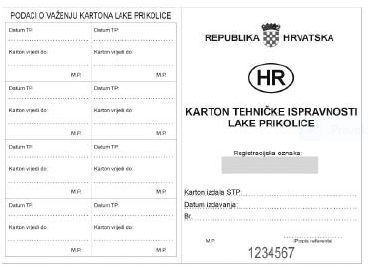 (Stražnja strana)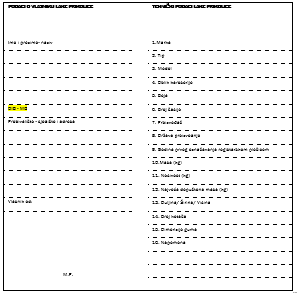 3.1. Glavna svjetla3.1. Glavna svjetla3.1. Glavna svjetla3.1. Glavna svjetla3.1. Glavna svjetla3.1. Glavna svjetla3.1.1. Funkcionalnost i stanjeVizualni pregled i uključivanje svjetala.(a) neispravno jedino rasvjetno tijelo te vrste na vozilu (ako su izvedena s više izvora svjetlosti, npr. LED tehnologijom, do 1/3 izvora svjetlosti u rasvjetnom tijelu neispravno)X3.1.1. Funkcionalnost i stanjeVizualni pregled i uključivanje svjetala.b) neispravno jedino rasvjetno tijelo te vrste na vozilu (ako je izvedeno s više izvora svjetlosti, npr. LED tehnologijom, više od 1/3 izvora svjetlosti u rasvjetnom tijeluX3.1.1. Funkcionalnost i stanjeVizualni pregled i uključivanje svjetala.(c) višestruko rasvjetno tijelo (npr. glavna svjetla u paru na osobnom automobilu), s više izvora svjetlosti neispravno ili nedostaje, gdje do 1/3 izvora svjetlosti ne radiX3.1.1. Funkcionalnost i stanjeVizualni pregled i uključivanje svjetala.(d) višestruko rasvjetno tijelo (npr. glavna svjetla u paru na osobnom automobilu), s više izvora svjetlosti neispravno ili nedostaje, gdje više od 1/3 izvora svjetlosti ne radiX3.1.1. Funkcionalnost i stanjeVizualni pregled i uključivanje svjetala.(e) jednostruko rasvjetno tijelo (npr. na motociklu ili mopedu), neispravno ili nedostajeX3.1.1. Funkcionalnost i stanjeVizualni pregled i uključivanje svjetala.(f) višestruko rasvjetno tijelo (npr. glavna svjetla u paru na osobnom automobilu), jedno ili više, neispravno ili nedostajeX3.1.1. Funkcionalnost i stanjeVizualni pregled i uključivanje svjetala.(g) sustav projekcije (reflektor i leća) neispravan je u manjoj mjeriX3.1.1. Funkcionalnost i stanjeVizualni pregled i uključivanje svjetala.(h) sustav za projekciju (reflektori i leće) ne postoji ili je oštećenX3.1.1. Funkcionalnost i stanjeVizualni pregled i uključivanje svjetala.(i) svjetlo loše učvršćenoX4.2. Stanje staklenih površinaVizualni pregled.(a) staklo, odnosno prozirna površina je napuknuta ili ima promjene u boji, ali izvan područja čišćenja brisačaX4.2. Stanje staklenih površinaVizualni pregled.(b) zbog napuknuća ili promjena u boji stakla ili prozirnih površina, vidljivost unutar područja čišćenja brisača vjetrobranskog stakla smanjena ili vanjski retrovizori nisu vidljiviX4.2. Stanje staklenih površinaVizualni pregled.(c) staklo ili prozirna površina (uključujući reflektirajuću ili obojenu foliju) nije u skladu sa specifikacijama u zahtjevima<a>X4.2. Stanje staklenih površinaVizualni pregled.(d) vidljivost unutar područja čišćenja brisača vjetrobranskog stakla smanjena ili vanjski retrovizori nisu vidljiviX4.2. Stanje staklenih površinaVizualni pregled.(e) staklo, odnosno prozirna površina su u neprihvatljivom stanjuX4.2. Stanje staklenih površinaVizualni pregled.(f) vidljivost unutar područja čišćenja brisača vjetrobranskog stakla smanjena je u velikoj mjeriX4.2. Stanje staklenih površinaVizualni pregled.(g) Pomične staklene površine nisu funkcionalne, ne mogu se spuštati/podizati prozoriX15. OPREMA VOZILA15. OPREMA VOZILA15. OPREMA VOZILA15. OPREMA VOZILA15. OPREMA VOZILA15. OPREMA VOZILA15. OPREMA VOZILA15. OPREMA VOZILA15.1. Pribor15.1. Pribor15.1. Pribor15.1. Pribor15.1. Pribor15.1. Pribor15.1. Pribor15.1. Pribor15.1.1. Aparat za gašenje požara15.1.1. Aparat za gašenje požaraVizualni pregled.Vizualni pregled.(a) nedostajeX15.1.1. Aparat za gašenje požara15.1.1. Aparat za gašenje požaraVizualni pregled.Vizualni pregled.(b) nije u skladu sa zahtjevima(a)X15.1.1. Aparat za gašenje požara15.1.1. Aparat za gašenje požaraVizualni pregled.Vizualni pregled.(c) nije u skladu sa zahtjevima(a), ako je potreban (npr. taksi, autobusi, putnički vagoni itd.)X15.1.1. Aparat za gašenje požara15.1.1. Aparat za gašenje požaraVizualni pregled.Vizualni pregled.(d) nije ovjerenX15.1.1. Aparat za gašenje požara15.1.1. Aparat za gašenje požaraVizualni pregled.Vizualni pregled.(e) oštećenX15.1.2. Čekić za razbijanje stakla u slučaju nužde15.1.2. Čekić za razbijanje stakla u slučaju nuždeVizualni pregled.Vizualni pregled.(a) nedostajeX15.1.2. Čekić za razbijanje stakla u slučaju nužde15.1.2. Čekić za razbijanje stakla u slučaju nuždeVizualni pregled.Vizualni pregled.(b) nije adekvatanX15.1.3. Rezervne žarulje15.1.3. Rezervne žaruljeVizualni pregled.Vizualni pregled.Nisu u skladu sa zahtjevima.(a)X15.1.4. Rezervni kotač15.1.4. Rezervni kotačVizualni pregled.Vizualni pregled.(a) nije pod tlakomX15.1.4. Rezervni kotač15.1.4. Rezervni kotačVizualni pregled.Vizualni pregled.(b) oštećenX15.1.4. Rezervni kotač15.1.4. Rezervni kotačVizualni pregled.Vizualni pregled.(c) nije u skladu sa zahtjevima(a)X15.1.5. Sigurnosni trokut15.1.5. Sigurnosni trokutVizualni pregled.Vizualni pregled.(a) nedostaje ili nepotpunX15.1.5. Sigurnosni trokut15.1.5. Sigurnosni trokutVizualni pregled.Vizualni pregled.(b) nije u skladu sa zahtjevima(a)X15.1.6. Kutija prve pomoći15.1.6. Kutija prve pomoćiVizualni pregled.Vizualni pregled.Nedostaje, nepotpuna ili nije u skladu sa zahtjevima(a).X15.1.7. Klinasti podmetači15.1.7. Klinasti podmetačiVizualni pregled.Vizualni pregled.Nedostaju ili nisu u dobrom stanju, ne pružaju dovoljnu stabilnost ili su neprikladnih dimenzija.X15.2. Elektronički sustav upravljanja stabilnošću vozila ESC (ako je ugrađen)15.2. Elektronički sustav upravljanja stabilnošću vozila ESC (ako je ugrađen)15.2. Elektronički sustav upravljanja stabilnošću vozila ESC (ako je ugrađen)15.2. Elektronički sustav upravljanja stabilnošću vozila ESC (ako je ugrađen)15.2. Elektronički sustav upravljanja stabilnošću vozila ESC (ako je ugrađen)15.2. Elektronički sustav upravljanja stabilnošću vozila ESC (ako je ugrađen)15.2. Elektronički sustav upravljanja stabilnošću vozila ESC (ako je ugrađen)15.2. Elektronički sustav upravljanja stabilnošću vozila ESC (ako je ugrađen)15.2.1. Senzor brzine okretanja kotača15.2.1. Senzor brzine okretanja kotačaVizualni pregled.Vizualni pregled.Nedostaje ili je neispravanX15.2.2. Ožičenje15.2.2. OžičenjeVizualni pregled.Vizualni pregled.OštećenoX15.2.3. Ostale komponente15.2.3. Ostale komponenteVizualni pregled.Vizualni pregled.Nedostaju ili oštećeneX15.2.4. Prekidač15.2.4. PrekidačVizualni pregled.Vizualni pregled.Oštećen ili neispravanX15.2.5. Pokazna svjetiljka kvara elektroničkog sustava stabilnosti15.2.5. Pokazna svjetiljka kvara elektroničkog sustava stabilnostiVizualni pregled.Vizualni pregled.Signalizira bilo kakav kvarX15.2.6. Elektroničko sučelje15.2.6. Elektroničko sučeljeVizualni pregled.Vizualni pregled.Sustav pomoću elektroničkog sučelja vozila ukazuje na kvarX15.3. eCall (ako je ugrađen, u skladu sa zakonodavstvom EU-a o homologaciji)15.3. eCall (ako je ugrađen, u skladu sa zakonodavstvom EU-a o homologaciji)15.3. eCall (ako je ugrađen, u skladu sa zakonodavstvom EU-a o homologaciji)15.3. eCall (ako je ugrađen, u skladu sa zakonodavstvom EU-a o homologaciji)15.3. eCall (ako je ugrađen, u skladu sa zakonodavstvom EU-a o homologaciji)15.3. eCall (ako je ugrađen, u skladu sa zakonodavstvom EU-a o homologaciji)15.3. eCall (ako je ugrađen, u skladu sa zakonodavstvom EU-a o homologaciji)15.3. eCall (ako je ugrađen, u skladu sa zakonodavstvom EU-a o homologaciji)15.3. eCall (ako je ugrađen, u skladu sa zakonodavstvom EU-a o homologaciji)15.3.1. Ugradnja i konfiguracija15.3.1. Ugradnja i konfiguracijaVizualni pregled dopunjen korištenjem elektroničkog sučelja ako to dopuštaju tehničke karakteristike vozila i ako su za to dostupni potrebni podaciVizualni pregled dopunjen korištenjem elektroničkog sučelja ako to dopuštaju tehničke karakteristike vozila i ako su za to dostupni potrebni podaci(a) Sustav ili sastavni dio nedostaje(a) Sustav ili sastavni dio nedostajeX15.3.1. Ugradnja i konfiguracija15.3.1. Ugradnja i konfiguracijaVizualni pregled dopunjen korištenjem elektroničkog sučelja ako to dopuštaju tehničke karakteristike vozila i ako su za to dostupni potrebni podaciVizualni pregled dopunjen korištenjem elektroničkog sučelja ako to dopuštaju tehničke karakteristike vozila i ako su za to dostupni potrebni podaci(b) Verzija softvera kriva(b) Verzija softvera krivaX15.3.1. Ugradnja i konfiguracija15.3.1. Ugradnja i konfiguracijaVizualni pregled dopunjen korištenjem elektroničkog sučelja ako to dopuštaju tehničke karakteristike vozila i ako su za to dostupni potrebni podaciVizualni pregled dopunjen korištenjem elektroničkog sučelja ako to dopuštaju tehničke karakteristike vozila i ako su za to dostupni potrebni podaci(c) Sustav kodiran neispravno(c) Sustav kodiran neispravnoX15.3.2. Stanje15.3.2. StanjeVizualni pregled dopunjen korištenjem elektroničkog sučelja ako to dopuštaju tehničke karakteristike vozila i ako su za to dostupni potrebni podaciVizualni pregled dopunjen korištenjem elektroničkog sučelja ako to dopuštaju tehničke karakteristike vozila i ako su za to dostupni potrebni podaci(a) Sustav ili sastavni dijelovi oštećeni(a) Sustav ili sastavni dijelovi oštećeniX15.3.2. Stanje15.3.2. StanjeVizualni pregled dopunjen korištenjem elektroničkog sučelja ako to dopuštaju tehničke karakteristike vozila i ako su za to dostupni potrebni podaciVizualni pregled dopunjen korištenjem elektroničkog sučelja ako to dopuštaju tehničke karakteristike vozila i ako su za to dostupni potrebni podaci(b) Kontrolna lampica sustava eCall ukazuje na kvar sustava(b) Kontrolna lampica sustava eCall ukazuje na kvar sustavaX15.3.2. Stanje15.3.2. StanjeVizualni pregled dopunjen korištenjem elektroničkog sučelja ako to dopuštaju tehničke karakteristike vozila i ako su za to dostupni potrebni podaciVizualni pregled dopunjen korištenjem elektroničkog sučelja ako to dopuštaju tehničke karakteristike vozila i ako su za to dostupni potrebni podaci(c) Kvar elektroničke upravljačke jedinice sustava eCall(c) Kvar elektroničke upravljačke jedinice sustava eCallX15.3.2. Stanje15.3.2. StanjeVizualni pregled dopunjen korištenjem elektroničkog sučelja ako to dopuštaju tehničke karakteristike vozila i ako su za to dostupni potrebni podaciVizualni pregled dopunjen korištenjem elektroničkog sučelja ako to dopuštaju tehničke karakteristike vozila i ako su za to dostupni potrebni podaci(d) Kvar uređaja za komunikaciju preko mobilne mreže(d) Kvar uređaja za komunikaciju preko mobilne mrežeX15.3.2. Stanje15.3.2. StanjeVizualni pregled dopunjen korištenjem elektroničkog sučelja ako to dopuštaju tehničke karakteristike vozila i ako su za to dostupni potrebni podaciVizualni pregled dopunjen korištenjem elektroničkog sučelja ako to dopuštaju tehničke karakteristike vozila i ako su za to dostupni potrebni podaci(e) Problem s GPS signalom(e) Problem s GPS signalomX15.3.2. Stanje15.3.2. StanjeVizualni pregled dopunjen korištenjem elektroničkog sučelja ako to dopuštaju tehničke karakteristike vozila i ako su za to dostupni potrebni podaciVizualni pregled dopunjen korištenjem elektroničkog sučelja ako to dopuštaju tehničke karakteristike vozila i ako su za to dostupni potrebni podaci(f) Audiokomponente nisu povezane(f) Audiokomponente nisu povezaneX15.3.2. Stanje15.3.2. StanjeVizualni pregled dopunjen korištenjem elektroničkog sučelja ako to dopuštaju tehničke karakteristike vozila i ako su za to dostupni potrebni podaciVizualni pregled dopunjen korištenjem elektroničkog sučelja ako to dopuštaju tehničke karakteristike vozila i ako su za to dostupni potrebni podaci(g) Izvor napajanja nije spojen ili je napajanje preslabo(g) Izvor napajanja nije spojen ili je napajanje preslaboX15.3.2. Stanje15.3.2. StanjeVizualni pregled dopunjen korištenjem elektroničkog sučelja ako to dopuštaju tehničke karakteristike vozila i ako su za to dostupni potrebni podaciVizualni pregled dopunjen korištenjem elektroničkog sučelja ako to dopuštaju tehničke karakteristike vozila i ako su za to dostupni potrebni podaci(h) Sustav dojavljuje kvar kroz elektroničko sučelje vozila(h) Sustav dojavljuje kvar kroz elektroničko sučelje vozilaX15.3.3. Učinkovitost15.3.3. UčinkovitostVizualni pregled dopunjen korištenjem elektroničkog sučelja ako to dopuštaju tehničke karakteristike vozila i ako su za to dostupni potrebni podaciVizualni pregled dopunjen korištenjem elektroničkog sučelja ako to dopuštaju tehničke karakteristike vozila i ako su za to dostupni potrebni podaci(a) Minimalni skup podataka (MSD) nije točan(a) Minimalni skup podataka (MSD) nije točanX15.3.3. Učinkovitost15.3.3. UčinkovitostVizualni pregled dopunjen korištenjem elektroničkog sučelja ako to dopuštaju tehničke karakteristike vozila i ako su za to dostupni potrebni podaciVizualni pregled dopunjen korištenjem elektroničkog sučelja ako to dopuštaju tehničke karakteristike vozila i ako su za to dostupni potrebni podaci(b) Audiokomponente ne funkcioniraju ispravno(b) Audiokomponente ne funkcioniraju ispravnoX